OPĆINSKI SUD U KUTINIOPĆINSKI SUD U KUTINIOPĆINSKI SUD U KUTINIRezultati rada Općinskog suda u Kutini za  III tromjesečje 2022.  SudNeriješeno na početkuPrimljenoRiješenoNeriješeno na kraju*CR*DTUKUPNO3.5021.2831.2513.534102,12%260*Clearance rate (CR) ili stopa rješavanja, predstavlja omjer riješenih i primljenih predmeta u promatranom periodu    *Disposition Time (DT“) ili  trajanje postupka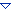 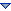 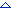 